20.3.2020. PETAK https://supersimple.com/song/here-is-the-beehive/Prepiši u bilježnicu: 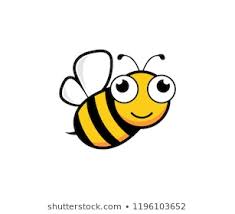 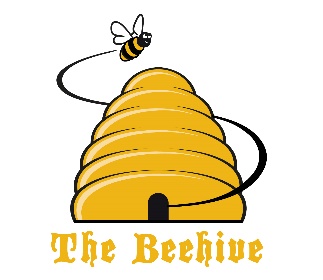 Here is the beehiveBeehive – košnica za pčeleHiding away – skrivati se                                                     Where nobody sees – gdje nitko ne vidiFly out of their hive – lete van iz košniceBuzz – zujatiIZABERI koju ćeš pčelicu napraviti (ako nemaš papir u boji ili kolaž, oboji obični bijeli papir) P.S. očekujem da pčelicu radiš sam/a, možeš ti to.https://www.youtube.com/watch?v=3dTXaDDaAdQhttps://www.youtube.com/watch?v=bELQ_jybVFE